    BAŞARIYA GİDEN YOLÇalışma Yaprağı-1‘Edison ampulü icat eden bilim insanıdır. Ampulün icadı için yaptığı yüzlerce deney başarısızlıkla sonuçlanır. Çok zorlandığı dönemler olsa da o asla vazgeçmez. Azimle çalışmaya, deneylerini yapmaya devam eder. Sonunda ampulü icat eder. Yaptığı yüzlerce başarısız deney için şunları söylemiştir. ‘Yaptığım her deney yeni şeyler öğrenmemi sağladı. Başarısızlıkla sonuçlanan her deneyden bir şey öğrendim. Bu öğrenmeler sayesinde ampulü icat ettim. Ben ampulü icat ederken 1000 kere başarısız olmadım; sadece ampulü 1000 adımda icat ettim’’ der.Gelişim Alanı:AkademikYeterlik Alanı:Eğitsel Planlama ve BaşarıKazanım/Hafta:Eğitsel etkinliklerdeki başarısızlıkların öğrenme sürecinin bir parçası olduğunu kabul eder. / 31. HaftaSınıf Düzeyi:1.SınıfSüre:40 dk (Bir ders saati)Araç-Gereçler:Çalışma Yaprağı-1Uygulayıcı İçin Ön Hazırlık:İcat nedir tanımı ve örnekleri için görseller hazır bulundurulabilir.  Tekerlemeler uygulayıcı tarafından önceden gözden geçirilmelidir.Süreç (Uygulama Basamakları):Etkinliğin amacının başarısızlıkların öğrenme sürecinin bir parçası olduğunu anlamak olduğu söylenerek giriş yapılır. Öğrencilere ‘Bir işi yaparken başaramadığınız, ancak bu başarısızlığın nedenini düşünerek tekrar deneyip başarılı olduğunuz işler var mı?’  sorusu yöneltilerek gönüllü öğrencilerin cevaplarını alınır. (Öğrenciler soruyu cevaplamakta zorlanırsa “örneğin bisiklet sürerken ilk seferinde başarısız olmuş olabilirsiniz. Ancak bisiklete binmeyi bırakmayıp denemeye devam etmiş, hatanızın ne olduğunu anlayıp düzeltmeye çalışmış olabilirsiniz.)Öğrencilerin cevapları alındıktan sonra “Bir dersi öğrenirken, bir konuya çalışırken, bir proje hazırlarken hata yaptığınız, başarısız olduğunuz zamanlar oldu mu? Bu başarısızlıklarınızı değerlendirdiniz mi?  Sorusu yöneltilerek öğrencilerin cevapları alınır.Uygulayıcı tarafından icat sözcüğünü tanımlanır ve icat örnekleri verilir. Öğrencilere Çalışma Yaprağı-1 yansıtılarak Edison’un ampulün icadı ile ilgili hikayesi anlatılır. Hikaye okunduktan sonra tartışma soruları ile devam edilir:Edison başarısızlıkla sonuçlanan deneylerinin sonucunda ne yapmıştır? Edison ‘Ben ampulü icat ederken 1000 kere başarısız olmadım; sadece ampulü 1000 adımda icat ettim’ sözü ile ne anlatmak istemiştir?Başarısızlıklar öğrenmeye nasıl ve hangi durumlarda katkı sağlar? (Başarısızların ancak nerede hata yaptım ve nasıl düzeltebilirim diye sorular sorulduğunda başarıya götüreceği belirtilmelidir)Sizin hata yaptığınız, başarısız olduğunuz ancak sonunda başardığınız çalışmalar nelerdir?Tartışma soruları cevaplandıktan sonra aşağıdaki açıklama ile etkinlik sonlandırılır. “Öğrenme çalışmalarında önünüze çeşitli engeller çıkacaktır. Bu durum zaman zaman başarısız olmanıza neden olabilir.  Bu çok doğaldır. Tüm insanlar bu başarısızlıkları yaşar. Öğrenme etkinlikleri bazen uzun soluklu ve zorlu olabilir. Bazen dikkat edilmediği için, bazen isteksizlikler bazen se sadece konu zor ya da bilinmez olduğu için başarısızlık yaşanabilir ya da hata yapılabilir. Okuma yazma çalışmaları sırasında zorlanıp hatalar yaptığınız,  başarısızlık duygusuna kapıldığınız anlar olmuş olabilir. Sizin okuma yazma yolculuğunuz veya Edison’un ampulü icat etme çalışmaları gibi süreçlerde yaşanan başarısızlıklar ya da yapılan hatalar size yol gösterebilir.  Edison’un da bahsettiği gibi başarısızlıklar başarıya giden yolda birer adımdır. Önemli olan planlı çalışmaya devam etmek ve başarıya ulaşmak için çabalamaktır. Bu çaba sizi hedefinize ulaştıracaktır.”Kazanımın Değerlendirilmesi:Öğrencilerden birer kısa tekerleme öğrenmeleri istenir. Bu tekerlemeyi öğrenirken kaç kez hata yaptıkları, başarısız olduklarını bir büyüklerinin yardımıyla not etmeleri istenir. Tekerlemeler sınıfta okunur. Hataların sonunda tekerlemeyi ezberleyip okuyabildiklerinde nasıl hissettikleri sorularak üzerinde konuşulur. Uygulayıcıya Not:Etkinlik uygulanırken başarısızlıklara eleştirel şekilde yaklaşmamak önemlidir. Öğrenciler paylaşmak istemezse konuşmaya zorlanmamalıdır. Özel gereksinimli öğrenciler için;Çalışma Yaprağı-1’deki yazıların puntosu büyütülerek ya da kontrast renkli bir zemine yapıştırılarak görme bakımından daha işlevsel hale getirilebilir.Tartışma soruları basitleştirilerek öğrencilerin katılımı desteklenebilir. Soruları yanıtlamaları için öğrencilere ek süre tanınabilir.Etkinliği Geliştiren:Osman Zafer Güler           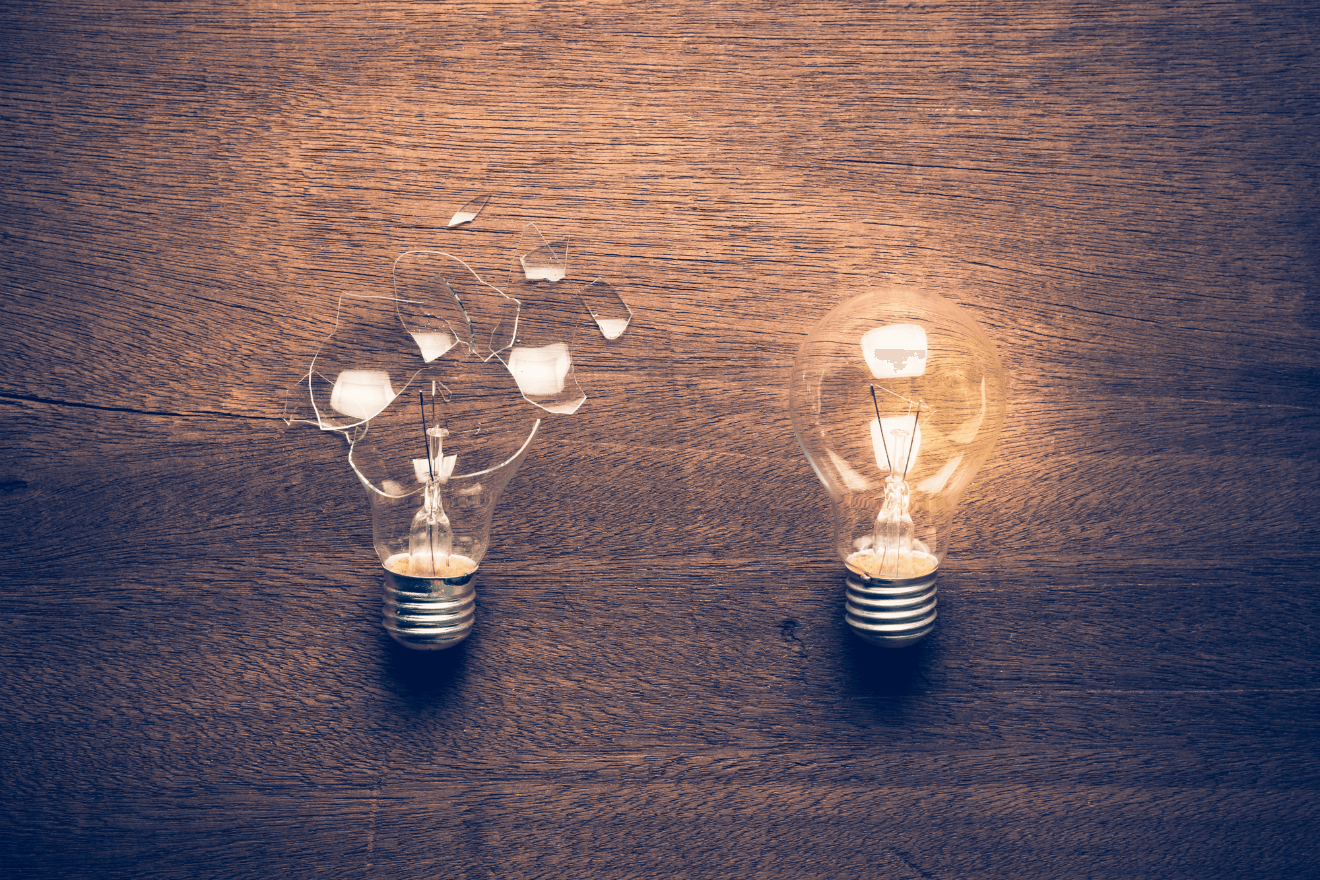 Thomas A. Edison